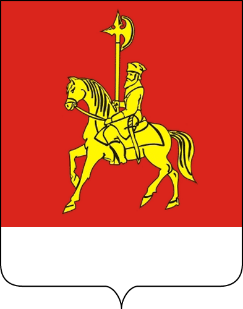 ИНФОРМАЦИОННОЕ СООБЩЕНИЕ О ПРОВЕДЕНИИ АУКЦИОНА     ООО «Центр Независимых судебных экспертиз» на основании Распоряжения главы района от 05.03.2021 г. № 69-р, проводит открытый аукцион по реализации имущества: Аукцион будет проводиться 27 апреля 2021 г. в 11-00 часов, по адресу: Красноярский край, с. Каратузское, ул. Советская, 21, 3 этаж кабинет № 310.Предложения о цене заявляются участниками открыто в ходе проведения аукциона.Размер  задатка составляет -20%, шаг торгов – 5%   от первоначальной стоимости, вознаграждение продавца -10% от цены реализации и информационные расходы оплачиваются покупателем дополнительно.Задаток перечисляется на расчетный счет № 40702810075400000148  в Сибирском филиале ПАО «РОСБАНК» г. Красноярск, ИНН 2455025997, КПП 245501001, БИК 040407388, к/с 30101810000000000388. Претендентам, не победившим в аукционе, задаток возвращается в течение 3-х банковских дней с даты подведения итогов аукциона. Заявки на участие в аукционе принимаются ежедневно, кроме выходных дней с 8-30 до 17-30 час. с 25 марта 2021 г. по 26 апреля 2021 г. по адресу: г. Минусинск, ул. Ленина, 71, II этаж, каб. №1.  Физические лица предъявляют документ, удостоверяющий личность; заявление о согласии от супругов. Опись предоставленных документов.Юридические лица дополнительно представляют: Копии учредительных документов, заверенные нотариально.  Свидетельство о гос. регистрации юр. лица. Решение в письменной форме соответствующего органа управления о приобретении имущества (если это необходимо в соответствии с учредительными документами претендента и законодательством государства, в котором зарегистрирован претендент). Иные документы, требование к представлению которых может быть установлено федеральным законом. Решение об отказе в проведении аукциона может быть принято организатором торгов в сроки, предусмотренные Гражданским Законодательством РФ (не позднее, чем за 3 дня до наступления даты проведения аукциона).  Покупателями имущества могут быть любые физические и юридические лица, за исключением государственных и муниципальных унитарных предприятий, государственных и муниципальных учреждений, а также юридических лиц, в уставном капитале которых доля Российской Федерации, субъектов Российской Федерации и муниципальных образований превышает 25 процентов, кроме случаев, предусмотренных статьей 25 Федерального закона № 178-ФЗ «О приватизации государственного и муниципального имущества» Ознакомление с иной информацией – ежедневно, кроме выходных, по адресу: г. Минусинск, ул. Ленина, 71, II этаж, каб. №1, тел. 8 (391-32) 2-54-62; torgi.gov.ru.Участники аукциона определяются комиссией 26 апреля 2021 года в 14-00 часов. по адресу: г. Минусинск, ул. Ленина, 71, II этаж, каб. №1.Подведение итогов аукциона – 27 апреля 2021 г. до 17-30 час. по адресу: г. Минусинск, ул. Ленина, 71, II этаж, каб. №1. Победителем аукциона признается участник, номер билета которого был назван последним.Итоги аукциона оформляются протоколом, который является документом, удостоверяющим обязанность победителя заключить договор   купли-продажи и оплатить приобретенное имущество на условиях указанного договора и действующего законодательства. В течении 5 дней с даты проведения итогов аукциона заключается договор купли-продажи имущества.Лот Наименование, описаниеНачальная цена, руб.1ГАЗ-2217, наименование (тип ТС)Легковое прочее, идентификационный номер (VIN) Х9622170090639986, год изготовления ТС 2008, модель, № двигателя - 405240 83161033, Шасси (рама) отсутствует, кузов (кабина, прицеп) 22170090414569, цвет белый, государственный регистрационный номер Х040ХУ24, ПТС 24 РН 907357890002ГАЗ-3307, наименование (тип ТС) грузовой самосвал, идентификационный номер (VIN) ХТН330700S1615261, категория ТС C/N2, год изготовления ТС 1995, модель, № двигателя 511 21414, шасси (рама) отсутствует, кузов (кабина, прицеп) ХТН330700S1615261, цвет голубой, государственный регистрационный номер К943ЕУ124, ПТС 24 РН 907356530003УАЗ-2206, наименование (тип ТС) Автобус, категория ТС - D, идентификационный номер (VIN)ХТТ22060010034713 год изготовления ТС 2001, модель, № двигателя ЗМЗ - 40210L N 10098307, шасси (рама) 10033521, кузов (кабина, прицеп) 10034713, цвет белая ночь, государственный регистрационный знак О523КУ24, ПТС 73 КК 05796234000